Den stromů-8.A20. 10. 2021 se uskutečnil náš první projektový den „Den v přírodě“ Využily jsme možnosti se setkat na prvním stanovišti u Restaurace Severka a dále jsme podle poskytnutých podkladů (Mapy, popisu cesty a harmonogramu) společně vydali za našim přírodním dobrodružstvím. Po zdolání prvního pomyslného cíle – Rozcestí u hřbitova v Tisové, jsme pokračovali k památnému stromu – ZELENOHORSKÁ HRUŠEŇ. Odtud jsme se vydali po silnici Kolem firmy Kukal a spol. k altánku u kterého jsme si opekli vuřty. Poznámky z výletu: Matěj upadnul a umazal se k nepoznání, Bára se cítila přejedená, Shelby jsme utahali skoro k smrti a stala se naším třídním maskotem, Denis přinesl chleba jako pro celý regiment, Jakub Furiš nás překvapil papírovými tácky a Vládík Štorkán s bráškou opékal i banán. Na závěr výletu Shelby ukradla mávajícímu Denisovi rohlík a bez Nicka bychom asi třikrát zabloudili. 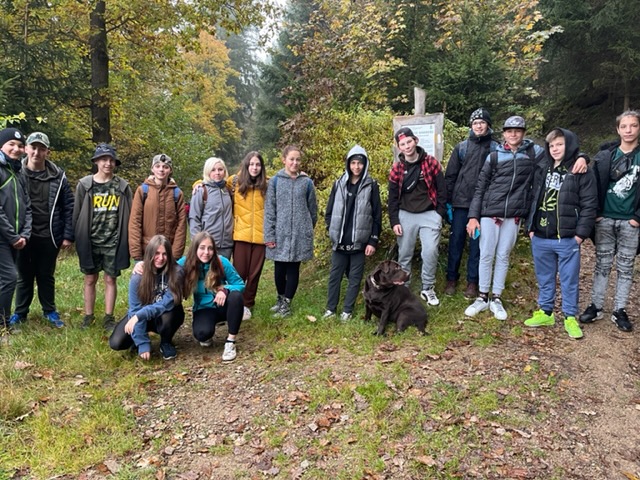 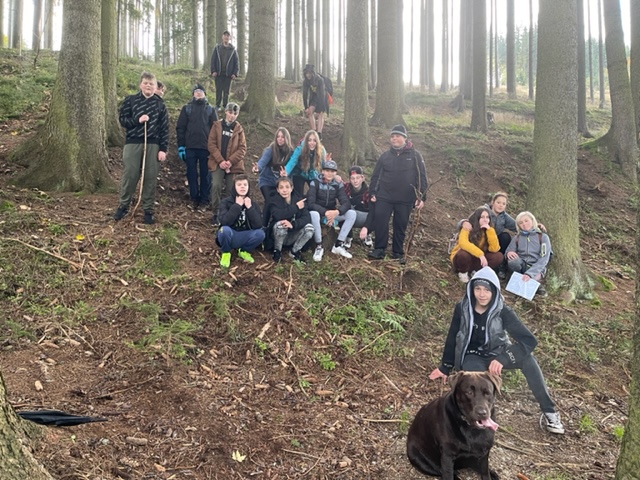 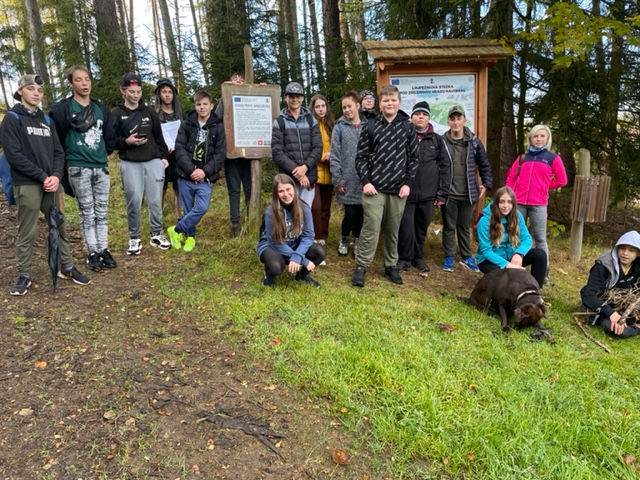 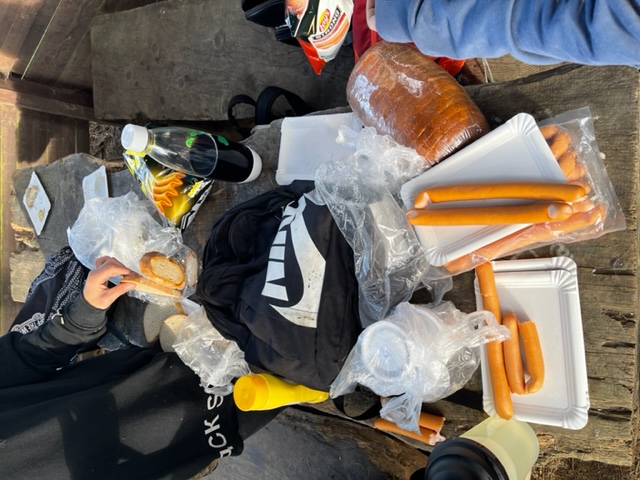 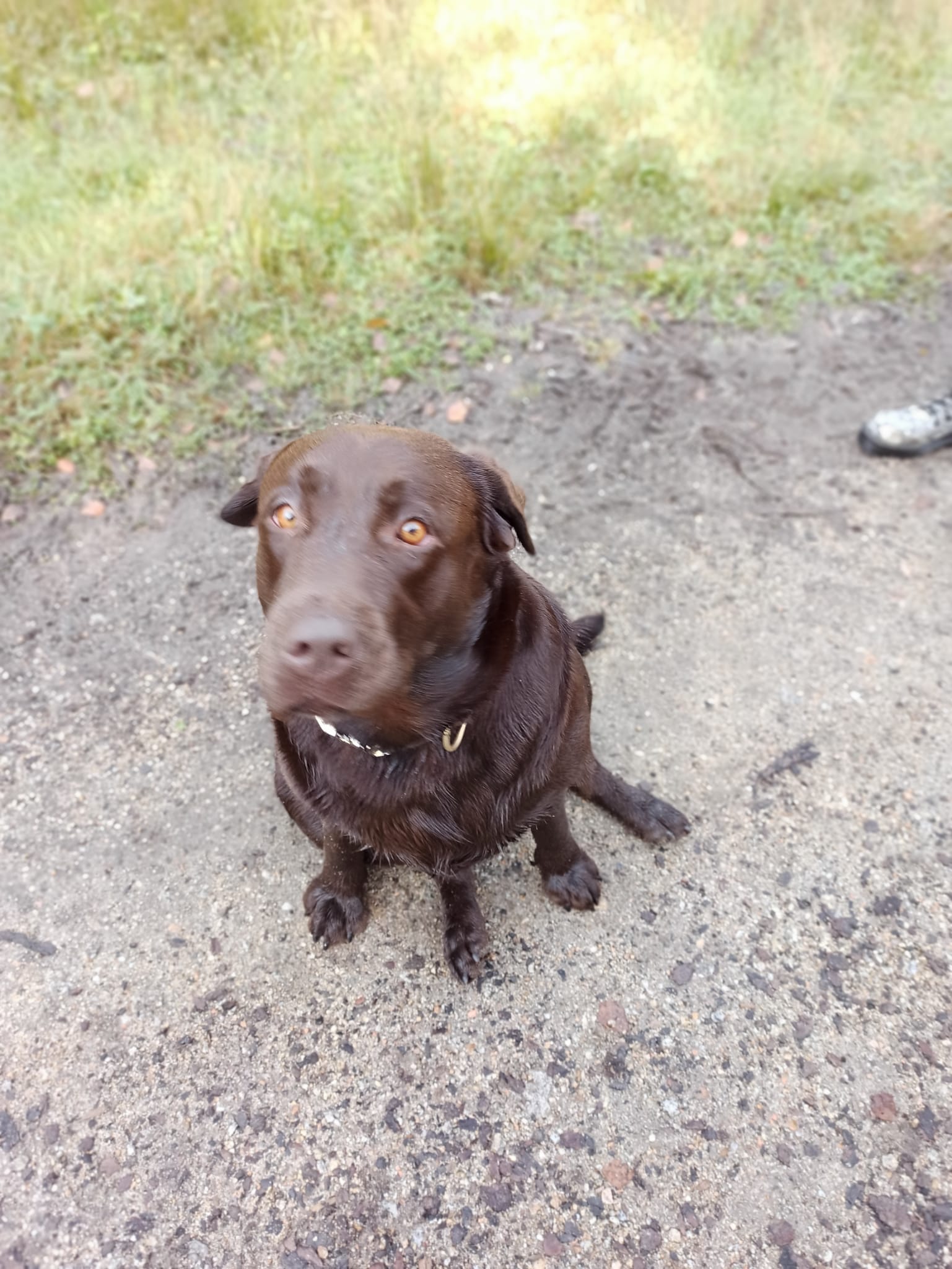 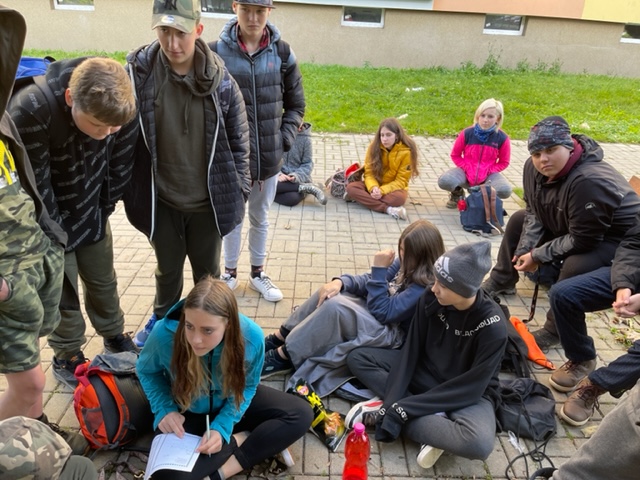 